嘉義縣永安國民小學111學年度雙語國家政策－口說英語展能樂學計畫國民中小學英語日活動成果報告表(表格不夠，請自行增列）活動名稱Christmas PartyChristmas Party辦理日期111.12.15辦理地點永安國小永安國小參加人數20成果摘要-活動內容介紹及特色說明(列點說明)十二月是感恩與希望的日子，聖誕節活動結合闖關活動，融入英語教學，讓孩子在活動中學習。1.利用繪本學習聖誕節相關知識，感受聖誕節氣氛。2.闖關活動檢視孩子的學習成效(1)Q & A：聖誕節英語快問快答。(2)Left & Right：眼到、口到、手到、腳到。(3)High & Low：聖誕歌曲吹奏。3.手作活動完成聖誕樹並許下新年新希望。十二月是感恩與希望的日子，聖誕節活動結合闖關活動，融入英語教學，讓孩子在活動中學習。1.利用繪本學習聖誕節相關知識，感受聖誕節氣氛。2.闖關活動檢視孩子的學習成效(1)Q & A：聖誕節英語快問快答。(2)Left & Right：眼到、口到、手到、腳到。(3)High & Low：聖誕歌曲吹奏。3.手作活動完成聖誕樹並許下新年新希望。十二月是感恩與希望的日子，聖誕節活動結合闖關活動，融入英語教學，讓孩子在活動中學習。1.利用繪本學習聖誕節相關知識，感受聖誕節氣氛。2.闖關活動檢視孩子的學習成效(1)Q & A：聖誕節英語快問快答。(2)Left & Right：眼到、口到、手到、腳到。(3)High & Low：聖誕歌曲吹奏。3.手作活動完成聖誕樹並許下新年新希望。十二月是感恩與希望的日子，聖誕節活動結合闖關活動，融入英語教學，讓孩子在活動中學習。1.利用繪本學習聖誕節相關知識，感受聖誕節氣氛。2.闖關活動檢視孩子的學習成效(1)Q & A：聖誕節英語快問快答。(2)Left & Right：眼到、口到、手到、腳到。(3)High & Low：聖誕歌曲吹奏。3.手作活動完成聖誕樹並許下新年新希望。檢討或建議事項照片說明（4-10張）照片說明（4-10張）照片說明（4-10張）照片說明（4-10張）照片說明（4-10張）照片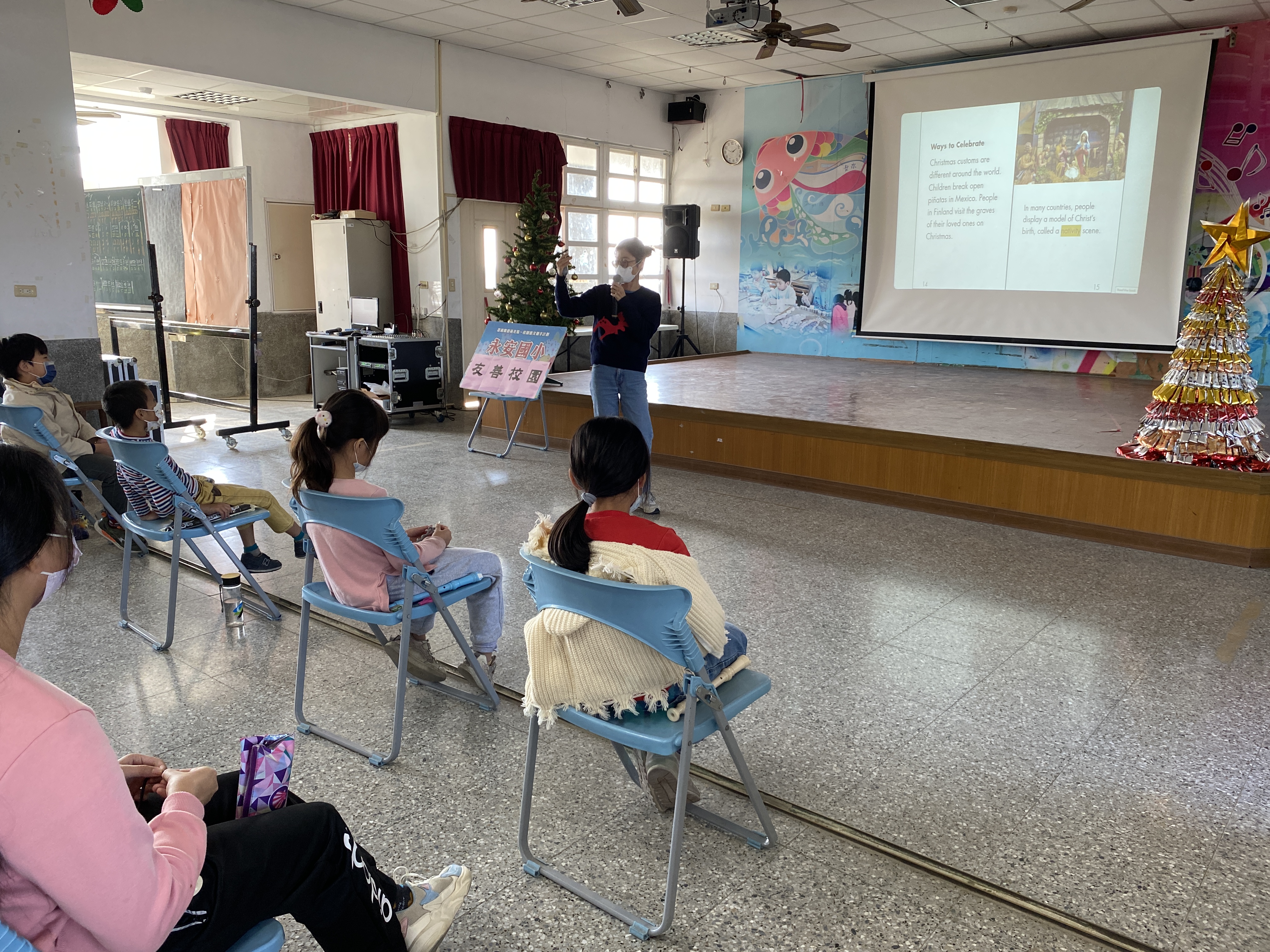 照片照片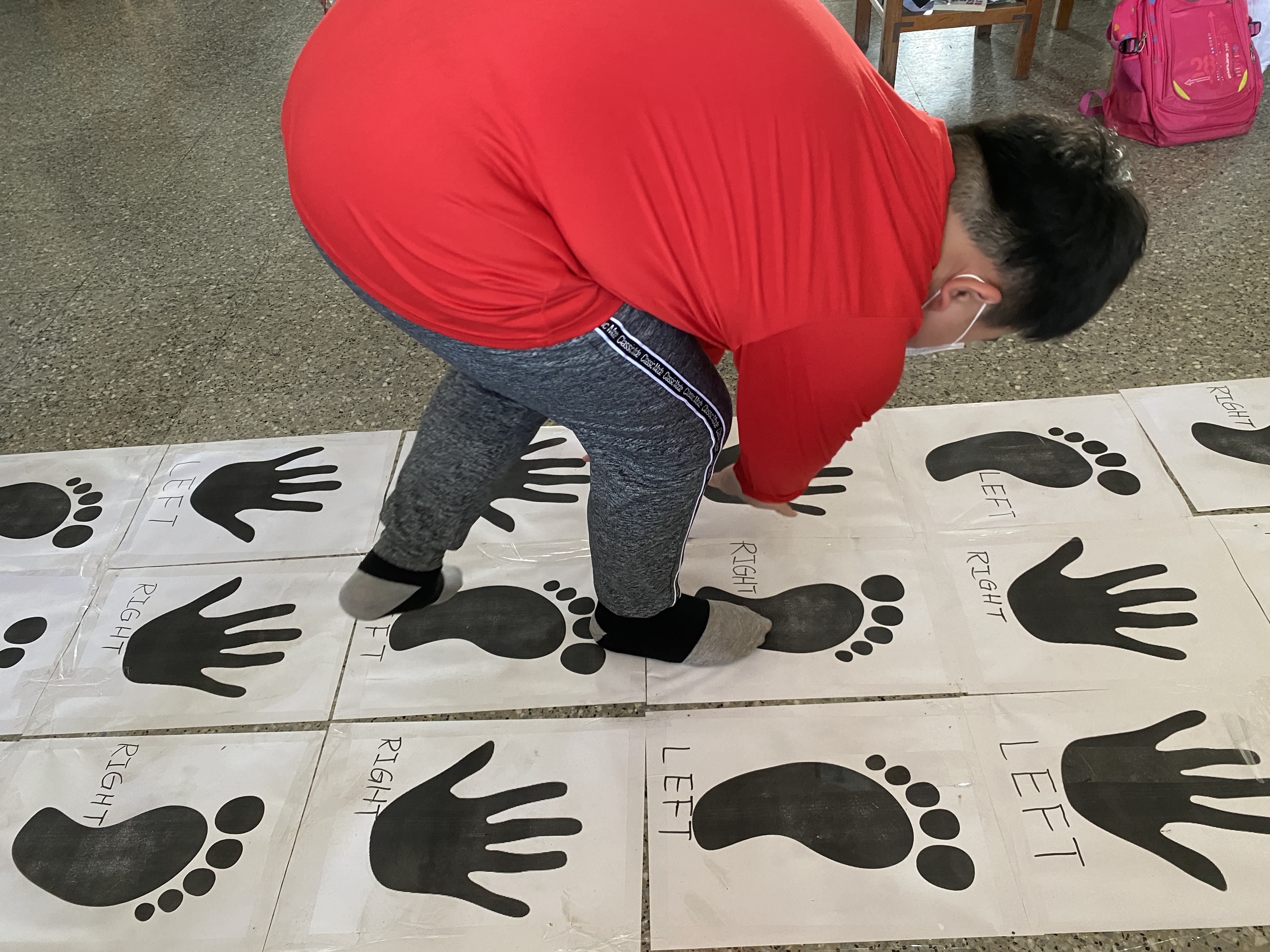 照片照片Christmas storyChristmas storyFun activity:Left & RightFun activity:Left & RightFun activity:Left & Right照片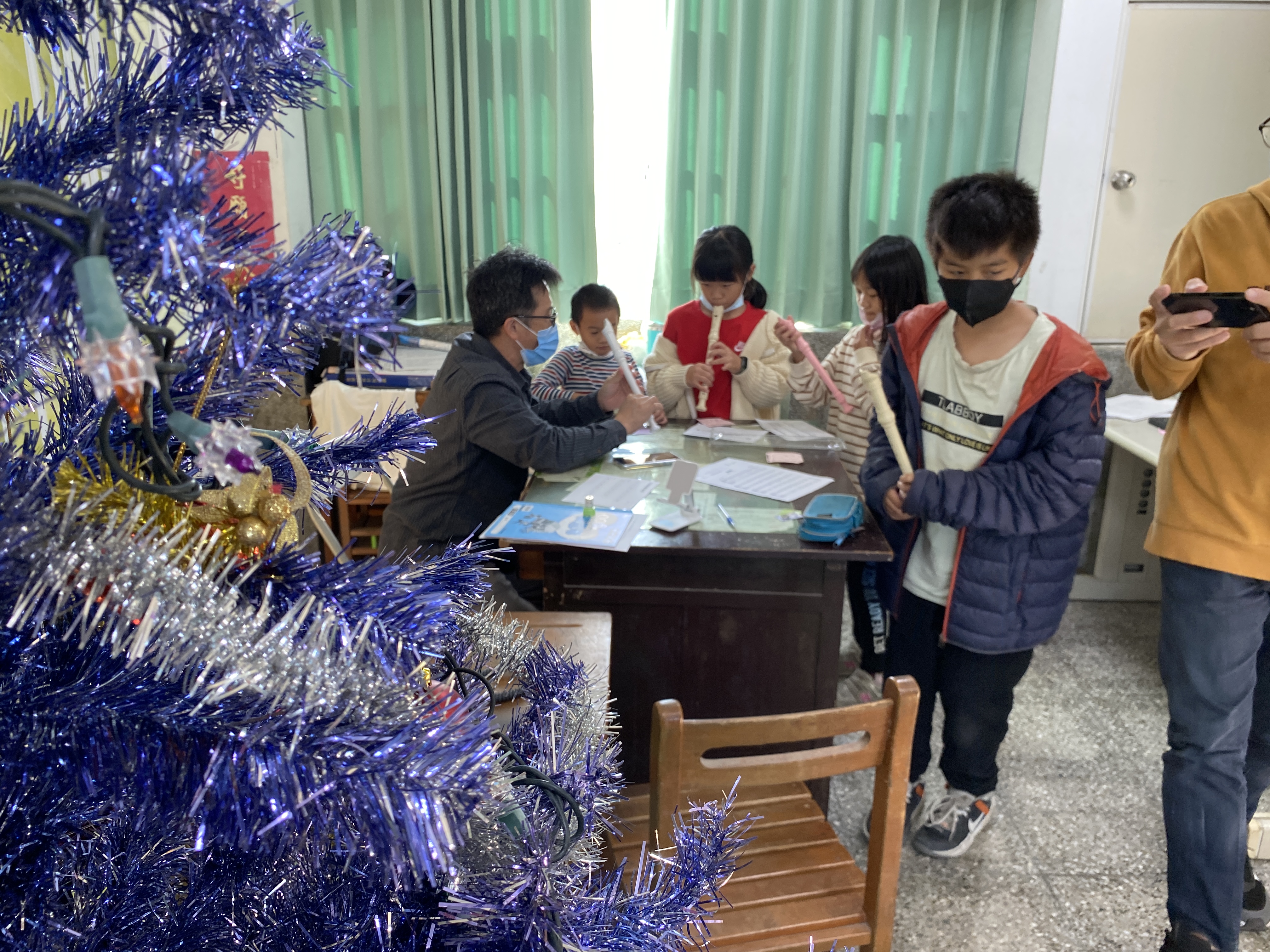 照片照片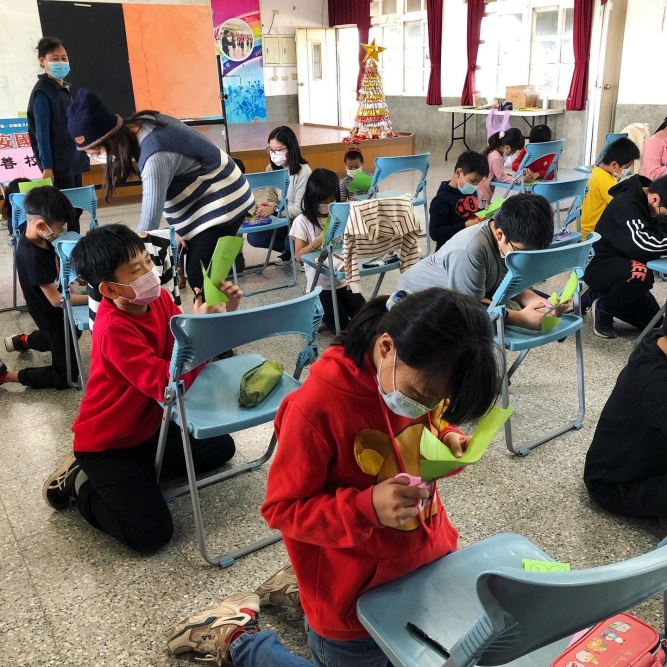 照片照片Christmas songChristmas songLet’s make a Christmas treeLet’s make a Christmas treeLet’s make a Christmas tree照片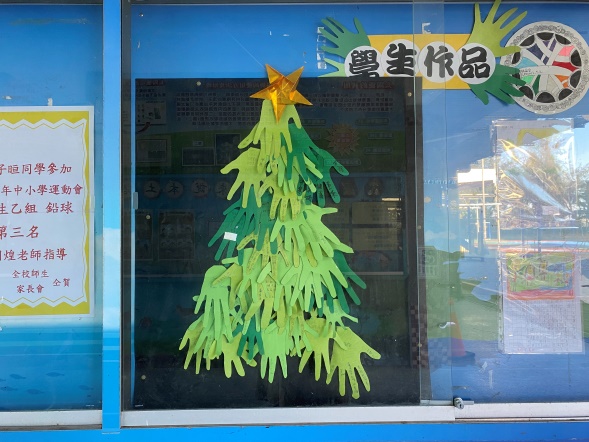 照片照片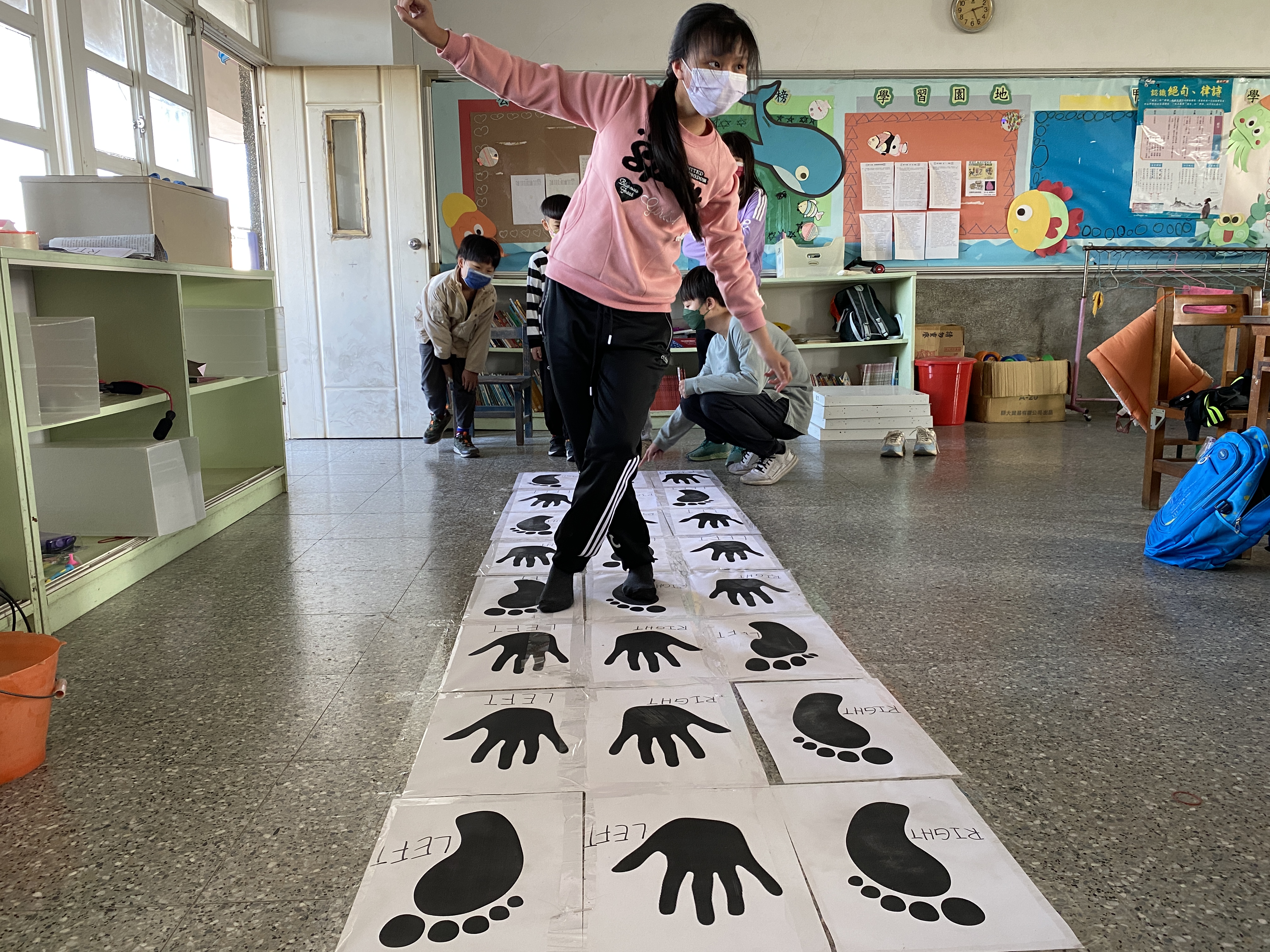 照片照片Handmade Christmas treeHandmade Christmas treeFun activity:Left & RightFun activity:Left & RightFun activity:Left & Right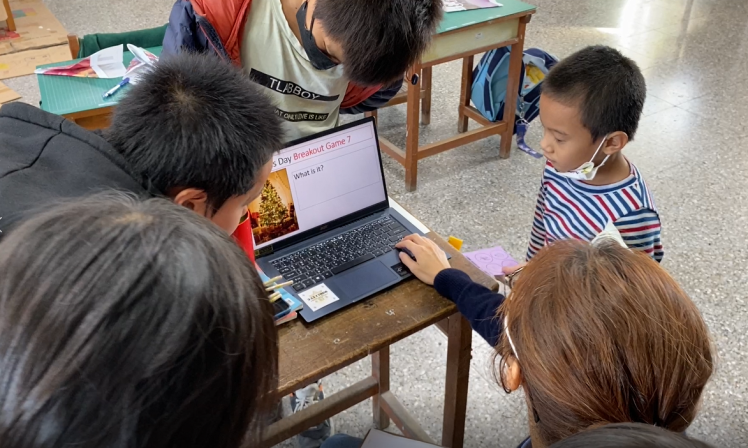 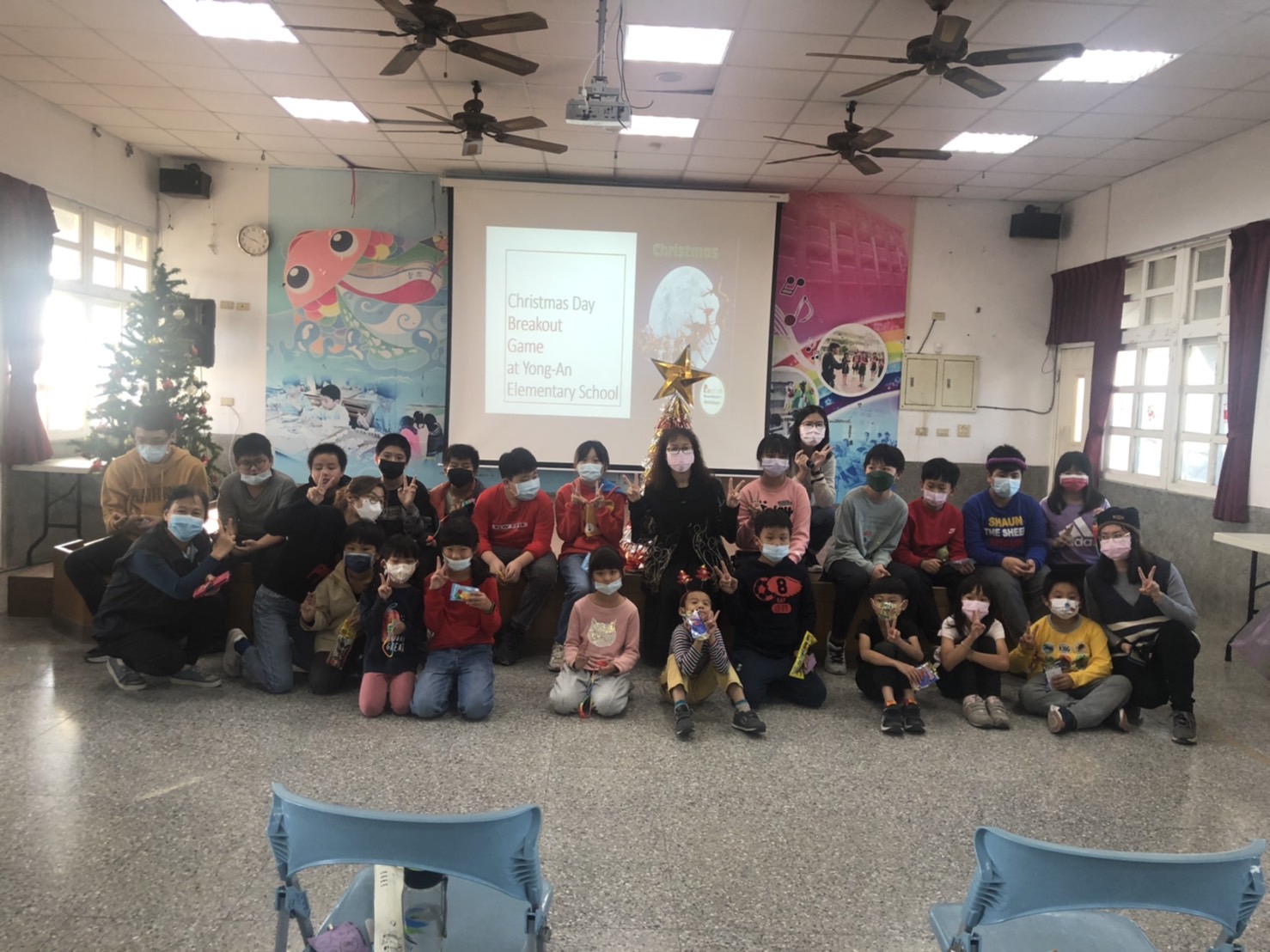 Christmas Q & AChristmas Q & AMerry Christmas!Merry Christmas!Merry Christmas!